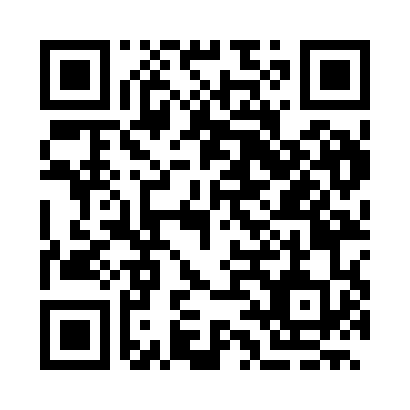 Prayer times for Belyanovo, BulgariaWed 1 May 2024 - Fri 31 May 2024High Latitude Method: Angle Based RulePrayer Calculation Method: Muslim World LeagueAsar Calculation Method: HanafiPrayer times provided by https://www.salahtimes.comDateDayFajrSunriseDhuhrAsrMaghribIsha1Wed4:176:101:156:138:2010:062Thu4:146:081:146:148:2110:083Fri4:126:071:146:158:2310:104Sat4:106:051:146:158:2410:115Sun4:086:041:146:168:2510:136Mon4:066:031:146:178:2610:157Tue4:046:021:146:178:2710:178Wed4:026:001:146:188:2810:189Thu4:015:591:146:198:2910:2010Fri3:595:581:146:198:3110:2211Sat3:575:571:146:208:3210:2412Sun3:555:561:146:218:3310:2613Mon3:535:541:146:218:3410:2714Tue3:515:531:146:228:3510:2915Wed3:495:521:146:238:3610:3116Thu3:485:511:146:238:3710:3217Fri3:465:501:146:248:3810:3418Sat3:445:491:146:248:3910:3619Sun3:425:481:146:258:4010:3820Mon3:415:471:146:268:4110:3921Tue3:395:461:146:268:4210:4122Wed3:375:461:146:278:4310:4323Thu3:365:451:146:278:4410:4424Fri3:345:441:146:288:4510:4625Sat3:335:431:156:298:4610:4726Sun3:315:431:156:298:4710:4927Mon3:305:421:156:308:4810:5128Tue3:295:411:156:308:4910:5229Wed3:275:411:156:318:5010:5330Thu3:265:401:156:318:5110:5531Fri3:255:391:156:328:5210:56